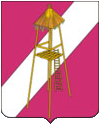 АДМИНИСТРАЦИЯ СЕРГИЕВСКОГО СЕЛЬСКОГО ПОСЕЛЕНИЯ КОРЕНОВСКОГО РАЙОНАПОСТАНОВЛЕНИЕ28 декабря 2015 года                                                                                                          № 254ст.СергиевскаяО внесении изменений в постановление администрации Сергиевского сельского поселения Кореновского района от 20 августа 2014 года № 94 «Об утверждении Порядка рассмотрения обращений граждан в администрации Сергиевского сельского поселения Кореновского района»С целью приведения нормативных правовых актов администрации Сергиевского сельского поселения Кореновского района в соответствие с действующим законодательством,  п о с т а н о в л я ю :1. Внести изменения в постановление администрации Сергиевского сельского поселения Кореновского района от 20 августа 2014 года № 94 «Об утверждении Порядка рассмотрения обращений граждан в администрации Сергиевского сельского поселения Кореновского района»,  дополнив пункт 3.7 Организация личного приема граждан Приложения подпунктом 3.7.7 следующего содержания: «Отдельные категории граждан в случаях, предусмотренных законодательством Российской Федерации, пользуются правом на личный прием в первоочередном порядке.».2.  Контроль за выполнением настоящего постановления оставляю за собой.3. Постановление вступает в силу после  его официального обнародования.ГлаваСергиевского сельского поселения Кореновского района                                                                             С.А. Басеев